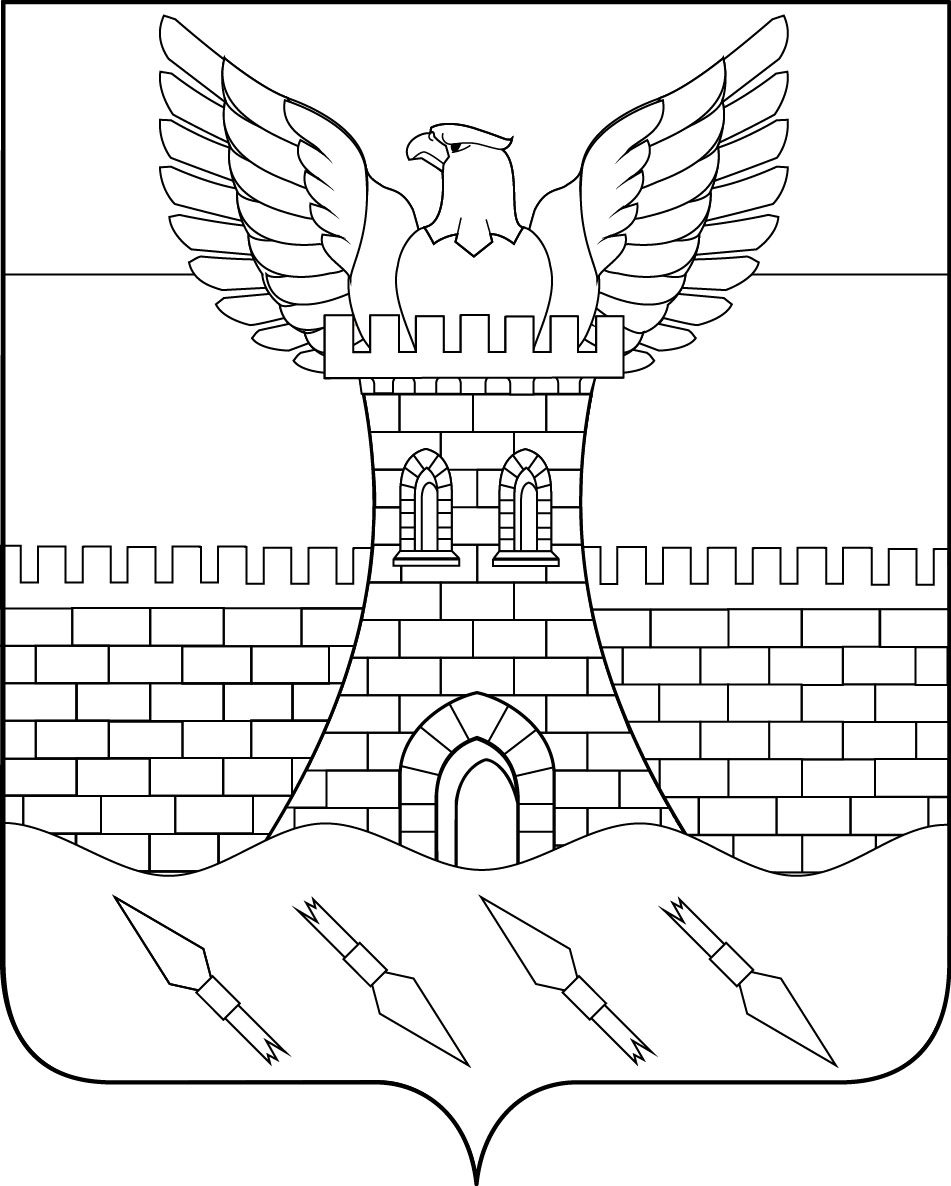 СОВЕТПШЕХСКОГО СЕЛЬСКОГО ПОСЕЛЕНИЯ БЕЛОРЕЧЕНСКОГО РАЙОНА6 СЕССИЯ 4 СОЗЫВАРЕШЕНИЕ                            от  15.11.2019 года                                                                                    № 16.     ст. ПшехскаяКраснодарского краяО  внесении изменений в решение Совета Пшехского сельского поселения Белореченского районаот 13 ноября 2010 года № 62 «Об установлении земельного налога в Пшехском сельском поселении Белореченского района»В соответствии с   федеральным  законом от 15 апреля 2019 года                     № 63-ФЗ «О внесении изменений в часть вторую Налогового кодекса Российской Федерации и статью 9 Федерального закона «О внесении изменений в части первую и вторую Налогового кодекса Российской Федерации и отдельные законодательные акты Российской Федерации о налогах и сборах», федеральным законом от 29 сентября 2019 года № 325-ФЗ "О внесении изменений в части первую и вторую Налогового кодекса Российской Федерации", руководствуясь статьей 26 Устава  Пшехского сельского поселения Белореченского района, Совет Пшехского сельского поселения Белореченского района р е ш и л:Внести изменения в решение Совета Пшехского сельского поселения Белореченского района от 13 ноября 2010 года № 62 «Об установлении земельного налога в Пшехском сельском поселении Белореченского района»:Изложить пункт 2 в следующей редакции: «2. Настоящим решением Совета Пшехского сельского поселения  Белореченского района в соответствии с Налоговым кодексом Российской Федерации определяются налоговые ставки земельного налога, порядок уплаты налога,  основания и порядок применения налоговых льгот.».Изложить пункт 3 в следующей редакции: «3. Установить налоговые  ставки в следующих размерах:3.1. 0,3 процента в отношении земельных участков:отнесенных к землям сельскохозяйственного назначения или к землям в составе зон сельскохозяйственного использования в населенных пунктах и используемых для сельскохозяйственного производства;занятых жилищным фондом и объектами инженерной инфраструк-туры жилищно-коммунального комплекса (за исключением доли в праве на земельный участок, приходящейся на объект, не относящийся к жилищному фонду и к объектам инженерной инфраструктуры жилищно-коммунального комплекса) или приобретенных (предоставленных) для жилищного строительства (за исключением земельных участков, приобретенных (предоставленных) для индивидуального жилищного строительства, используемых в предпринимательской деятельности);не используемых в предпринимательской деятельности, приобретенных (предоставленных) для ведения личного подсобного хозяйства, садоводства или огородничества, а также земельных участков общего назначения, предусмотренных Федеральным законом от 29 июля 2017 года № 217-ФЗ "О ведении гражданами садоводства и огородничества для собственных нужд и о внесении изменений в отдельные законодательные акты Российской Федерации";ограниченных в обороте в соответствии с законодательством Российской Федерации, предоставленных для обеспечения обороны, безопасности и таможенных нужд.1,5 процента в отношении прочих земельных участков.».Изложить абзац 3 пункта 4 в следующей редакции: «- налог подлежит уплате налогоплательщиками-организациями в срок не позднее 1 марта года, следующего за истекшим налоговым периодом. Авансовые платежи по налогу подлежат уплате налогоплательщиками-организациями равными долями в срок не позднее последнего числа месяца, следующего за истекшим отчетным периодом.».Изложить пункт 5 в  следующей редакции:«5. Налогоплательщики, имеющие право на налоговые льготы, в том числе в виде налогового вычета, установленные законодательством о налогах и сборах, представляют в налоговый орган по своему выбору заявление о предоставлении налоговой льготы, а также вправе представить документы, подтверждающие право налогоплательщика на налоговую льготу.».Опубликовать настоящее решение в средствах массовой информации.Настоящее решение вступает в силу с 1 января 2020 года, но не ранее чем по истечении одного месяца со дня его официального опубликования, за исключением положений, для которых настоящим решением установлены иные сроки вступления их в силу.Пункт  1.1. настоящего решения вступает в силу с 1 января 2021 года, но не ранее чем по истечении одного месяца со дня его официального опубликования.Пункт 1.3. утрачивает силу с  1 января 2021 года. Глава Пшехского сельского поселенияБелореченского района                                                              А.О. СороколатовПредседатель Совета Пшехского сельского поселенияБелореченского района                                                               И.Е. Печкуров